АДМИНИСТРАЦИЯ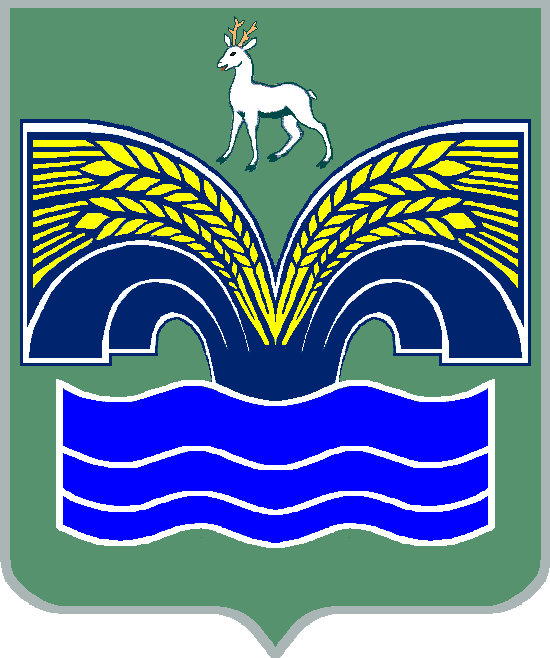 МУНИЦИПАЛЬНОГО РАЙОНА КРАСНОЯРСКИЙСАМАРСКОЙ ОБЛАСТИ  ПОСТАНОВЛЕНИЕот _________________ №_______________О внесении изменений в Порядок предоставления в 2021-2023 годах на конкурсной основе грантов в форме субсидий за счет средств бюджета муниципального района Красноярский Самарской области социально ориентированным некоммерческим организациям на реализацию социально - значимых проектов, утвержденный постановлением администрации муниципального района Красноярский Самарской области от 20.04.2021 № 97 В соответствии с Федеральным законом от 12.01.1996 № 7-ФЗ «О некоммерческих организациях», постановлением Правительства Самарской области от 28.05.2021 № 328 «Об утверждении Распределения на 2021 год субсидий из областного бюджета местным бюджетам на поддержку муниципальных программ развития социально ориентированных некоммерческих организаций», пунктом 3 части 4 статьи 36 Федерального закона от 06.10.2003 № 131-ФЗ «Об общих принципах организации местного самоуправления в Российской Федерации», пунктом 5 статьи 44 Устава муниципального района Красноярский Самарской области, принятого решением Собрания представителей муниципального района Красноярский Самарской области от 14.05.2015 № 20-СП, Администрация муниципального района Красноярский  Самарской области ПОСТАНОВЛЯЕТ:Внести   в   Порядок   предоставления   в   2021 - 2023   годах   на конкурсной основе грантов в форме субсидий за счет средств бюджета муниципального района Красноярский Самарской области социально ориентированным некоммерческим организациям на реализацию социально - значимых проектов, утвержденный постановлением администрации муниципального района Красноярский Самарской области от 20.04.2021 № 97 (с изменениями от 02.06.2021 № 147, от 09.08.2021 № 224, от 02.09.2022 № 213, от 15.06.2023 № 173) (далее – Порядок), следующие изменения:абзац 1 пункта 2.4 изложить в следующей редакции:«2.4. Для участия в Конкурсе участник направляет Организатору конкурса по  адресу:  446370,    Самарская   область,   Красноярский   район, с. Красный Яр, пер. Коммунистический, д.4, каб. № 7, в рабочие дни с 8.00 до 16.00, перерыв с 12.00 до 13.00, заявку согласно приложению 2 к настоящему Порядку с приложением следующих документов:»;         абзац 4 пункта 2.18 изложить в следующей редакции:         «При этом размер предоставляемой победителю Конкурса субсидии не должен превышать размера, запрашиваемого победителем Конкурса, и максимального размера предоставляемой одной организации субсидии -25,0 тыс. руб. (в 2023 году – 229,77 тыс. руб).»;         Исключить из Порядка абзац 5 пункта 2.18;Пункт 3.7 изложить в следующей редакции:          «3.7. Максимальный размер предоставляемой в 2023 году субсидии одной организации не может превышать размера субсидии, выделенной бюджету муниципального района Красноярский Самарской области на основании постановления Правительства Самарской области от 09.06.2023 № 463 «Об утверждении Распределения на 2023 год субсидий из областного бюджета местным бюджетам на поддержку муниципальных программ развития социально ориентированных некоммерческих организаций» в размере 229,77 тыс. руб.».2. Опубликовать настоящее постановление в газете «Красноярский вестник» и разместить на официальном сайте Администрации муниципального района Красноярский Самарской области в информационно-телекоммуникационной сети Интернет.3. Настоящее постановление вступает в силу со дня его официального опубликования.4. Контроль за исполнением настоящего постановления возложить на   заместителя Главы муниципального района Красноярский Самарской области   Лысенкову И.В.                                                                                                     Глава  района                                                                           М.В.Белоусов 